REQUEST FOR PROPOSALThe University of Texas Health Science Center at HoustonHarris County Psychiatric Center (HCPC)RFP No.: 744-R1514  Allscripts Sunrise Upgrade Implementation Partner Bid Submittal Deadline:  Thursday, April 23, 2015 @ 2:00PM CSTHUB Plan Submittal Deadline:  Thursday, April 23, 2015 @ 2:00PM CST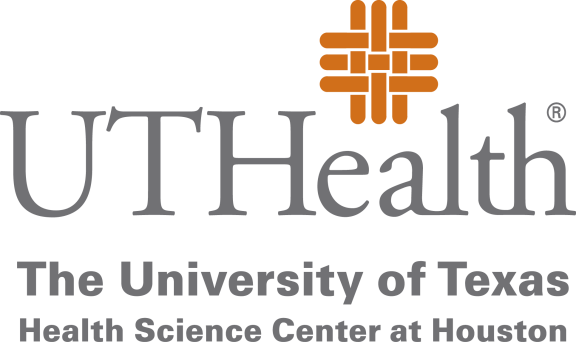 Prepared By:Michael K. Ochoa, C.P.M., Purchasing Contracts AdministratorThe University of Texas Health Science Center at Houston1851 Crosspoint, OCB 1.160Houston, Texas 77054Michael.Ochoa@uth.tmc.eduMarch 23, 2015Request for PROPOSALTABLE OF CONTENTSSECTION 1:  INTRODUCTION	 1SECTION 2:  NOTICE TO PROPOSER	 3SECTION 3:  SUBMISSION OF PROPOSAL	 7SECTION 4:  GENERAL TERMS AND CONDITIONS	 9SECTION 5:  SPECIFICATIONS AND ADDITIONAL QUESTIONS	 10SECTION 6:  PRICING AND DELIVERY SCHEDULE	 18Attachments:APPENDIX ONE:	PROPOSAL REQUIREMENTSAPPENDIX TWO:	SAMPLE AGREEMENTAPPENDIX THREE:	HUB SUBCONTRACTING PLANSECTION 1INTRODUCTIONDescription of University Founded in 1972, The University of Texas Health Science Center at Houston (UTHSC-H) is one of the fifteen component Universities of The University of Texas System.  UTHSC-H is the most comprehensive academic health center in , and is comprised of the following buildings & schools: (MSB) - 6431 Fannin Street Expansion (MSE) – 6431 Fannin StreetCyclotron Building (CYC) – 6431 Fannin StreetSchool of Dentistry (SOD) – 7500 Cambridge Street School of Public Health (SPH) - 1200 Pressler Street  (SON) – School of Biomedical Informatics (SBMI) - 7000 Fannin StreetGraduate School of Biomedical Sciences (GSBS)– 6767 Bertner Avenue Biomedical & Behavioral Sciences Building (BBS) – 1941 East RoadInstitute of Molecular Medicine (IMM) –  Psychiatric Center (HCPC) -  Operations Center Building (OCB) -1851 Cross Point Avenue (UCT) - 7000 Fannin Street (UTPB) - 6410 Fannin StreetUTHSC-H combines biomedical sciences, behavioral sciences, and the humanities to provide interdisciplinary activities essential to the definition of modern academic health science education.  UTHSC-H is committed to providing health professional education and training for students, and is dedicated to providing excellence in research and patient care, which is offered through its clinics, Memorial Hermann Hospital System (its primary teaching hospital), and other affiliated institutions.  UTHSC-H is a major part of the concentration of medical schools, hospitals and research facilities generally referred to as the .	The University of Texas Health Science Center at Houston System has nearly 6,500 	employees and approximately 4,500 students.  As a component of the University of 	Texas System, UTHSC-H is subject to the “Rules and Regulations of the Board of 	Regents of the University of Texas System for the government of The University of 	Texas System.”1.2	Background and Special Circumstances The University of Texas Harris County Psychiatric Center (UTHCPC), an operating unit of The University of Texas Health Science Center at Houston, delivers a comprehensive program of inpatient psychiatric services to children, adolescents and adults suffering from mental illness.This 250 bed hospital serves more than 7,000 inpatient admissions annually. Patients are treated by a highly qualified, multidisciplinary staff-composed of psychiatric physicians, non-psychiatric physicians (including consultants, internists and others), psychiatric residents, psychologists, nurses, social workers, occupational therapists, pharmacists, dietitians and chaplains-that provides patients with individualized care.The hospital serves patients referred from the Harris County Mental Health Mental Retardation Authority, as well as those with insurance referred by private physicians, other hospitals or care providers.We are located in the heart of the Texas Medical Center. Our physicians are also faculty members of The University of Texas Medical School at HoustonThe hospital uses as its primary EMR, Allscripts Sunrise Clinical Manager combined with Cerner (Siemens) Invision for Patient Registration and Patient Accounting.  Sunrise Clinical Manager user includes Clinical Documentation, Orders/Results/Worklist Manager-eMAR (100% CPOE), Prescription Writer for Historical Medications, Health Issues including DSM IV and ICD9, Clinical Summary, Significant Events, Alerts, Allergies/Intolerances and drug-drug allergy checking.1.3	Objective of this Request for Proposal The University of Texas Health Science Center at Houston (“University”) is soliciting proposals in response to this Request for Proposal for Selection of a Vendor to Provide Consultant Services related to RFP No.744-R1514 Allscripts Sunrise Upgrade Implementation Partner (this “RFP”), from qualified vendors to provide implementation services (the “Services”) related to Allscripts Sunrise Clinical Manager version 15.1. 1.4	Group Purchase AuthorityTexas law authorizes institutions of higher education (defined by Section 61.003, Education Code) to use the group purchasing procurement method (ref. Sections 51.9335, 73.115, and 74.008, Education Code).  Additional Texas institutions of higher education may therefore elect to enter into a contract with the successful Proposer under this RFP.  In particular, Proposer should note that University is part of The University of Texas System ("UT System"), which is comprised of nine academic and six health universities described at http://www.utsystem.edu/institutions.  UT System institutions routinely evaluate whether a contract resulting from a procurement conducted by one of the institutions might be suitable for use by another, and if so, this could give rise to additional purchase volumes.  As a result, in submitting its proposal in response to this RFP, Proposer should consider proposing pricing and other commercial terms that take into account such higher volumes and other expanded opportunities that could result from the eventual inclusion of other institutions in the purchase contemplated by this RFP.SECTION 2NOTICE TO PROPOSER2.1	Submittal Deadline University will accept proposals submitted in response to this RFP until 2:00PM CST on Thursday, April 23, 2015 (the “Submittal Deadline”). 2.2	University Contact Person Proposers will direct all questions or concerns regarding this RFP to the following University contact (“University Contact”): The University of Texas Health Science Center at HoustonProcurement Services1851 Crosspoint, OCB1.160Houston, Texas 77054Michael Ochoa, C.P.M.Michael.Ochoa@uth.tmc.eduUniversity specifically instructs all interested parties to restrict all contact and questions regarding this RFP to written communications forwarded to University Contact. University Contact must receive all questions or concerns no later than 10:00AM CST on Monday, April 13, 2015. University will have a reasonable amount of time to respond to questions or concerns. It is University’s intent to respond to all appropriate questions and concerns; however, University reserves the right to decline to respond to any question or concern. 2.3	Criteria for Selection The successful Proposer, if any, selected by University in accordance with the requirements and specifications set forth in this RFP will be the Proposer that submits a proposal in response to this RFP on or before the Submittal Deadline that is the most advantageous to University. The successful Proposer is referred to as the “Contractor.”Proposer is encouraged to propose terms and conditions offering the maximum benefit to University in terms of (1) services to University, (2) total overall cost to University, and (3) project management expertise. Proposers should describe all educational, state and local government discounts, as well as any other applicable discounts that may be available to University in a contract for the Services. An evaluation team from University will evaluate proposals. The evaluation of proposals and the selection of Contractor will be based on the information provided by Proposer in its proposal. University may give consideration to additional information if University deems such information relevant. The criteria to be considered by University in evaluating proposals and selecting Contractor, will be those factors listed below:  Threshold Criteria Not ScoredAbility of University to comply with laws regarding Historically Underutilized Businesses; and2.3.1.2	Ability of University to comply with laws regarding purchases from persons with disabilities.2.3.2	Criteria for Selection		35% -  Company Background / Experience/ Credentials35% - Implementation Approach (work plan, methodology, deliverables, resources / skill sets)30% -  Cost - Evaluation in this category will be based on the total cost of ownership to UTHSC-H for data conversion, testing, interfaces, implementation, and training as outlined in this RFP.  Proposals will be ‘normalized’ to a common scope of work for evaluation purposes.  Respondents providing the best cost will be given the highest available score in this category. Next ranked respondents will be proportionately ranked accordingly.2.4	Key Events Schedule Issuance of RFP				March 23, 2015 Deadline for Questions/Concerns		Monday, April 13, 2015 @ 10:00AM CST (ref. Section 2.2 of this RFP)Submittal Deadline			 	Thursday, April 23, 2015 @ 2:00PM CST (ref. Section 2.1 of this RFP)			2.5	Historically Underutilized Businesses 2.5.1	All agencies of the State of  are required to make a good faith effort to assist historically underutilized businesses (each a “HUB”) in receiving contract awards. The goal of the HUB program is to promote full and equal business opportunity for all businesses in contracting with state agencies. Pursuant to the HUB program, if under the terms of any agreement or contractual arrangement resulting from this RFP, Contractor subcontracts any of the Services, then Contractor must make a good faith effort to utilize HUBs certified by the Procurement and Support Services Division of the Texas Comptroller of Public Accounts. Proposals that fail to comply with the requirements contained in this Section 2.5 will constitute a material failure to comply with advertised specifications and will be rejected by University as non-responsive. Additionally, compliance with good faith effort guidelines is a condition precedent to awarding any agreement or contractual arrangement resulting from this RFP. Proposer acknowledges that, if selected by University, its obligation to make a good faith effort to utilize HUBs when subcontracting any of the Services will continue throughout the term of all agreements and contractual arrangements resulting from this RFP. Furthermore, any subcontracting of the Services by the Proposer is subject to review by University to ensure compliance with the HUB program.2.5.2	University has reviewed this RFP in accordance with Title 34, Texas Administrative Code, Section 20.13 (a), and has determined that subcontracting opportunities are probable under this RFP. 2.5.3	A HUB Subcontracting Plan (“HSP”) is required as part of Proposer’s proposal. The HSP will be developed and administered in accordance with University’s Policy on Utilization of Historically Underutilized Businesses attached as APPENDIX THREE and incorporated for all purposes. Each Proposer must complete and return the HSP in accordance with the terms and conditions of this RFP, including APPENDIX THREE. Proposers that fail to do so will be considered non-responsive to this RFP in accordance with Section 2161.252, Government Code.Questions regarding the HSP may be directed to:Contact:	Shaun McGowanHUB & Small Business Program ManagerPhone:		(713) 500-4862Email:		Shaun.A.McGowan@uth.tmc.eduContractor will not be permitted to change its HSP unless: (1) Contractor completes a newly modified version of the HSP in accordance with the terms of APPENDIX THREE that sets forth all changes requested by Contractor, (2) Contractor provides University with such a modified version of the HSP, (3) University approves the modified HSP in writing, and (4) all agreements or contractual arrangements resulting from this RFP are amended in writing by University and Contractor to conform to the modified HSP.2.5.4	Proposer must submit two (2) originals of the  to University at the same time it submits its proposal to University (ref. Section 3.2 of this RFP.) The two (2) originals of the  must be submitted under separate cover and in a separate envelope (the “HSP Envelope”). Proposer must ensure that the top outside surface of its HSP Envelope clearly shows and makes visible: 2.5.4.1	the RFP No. (ref. Section 1.3 of this RFP) and the Submittal Deadline (ref. Section 2.1 of this RFP), both located in the lower left hand corner of the top surface of the envelope,2.5.4.2	the name and the return address of the Proposer, and2.5.4.3	the phrase “HUB Subcontracting Plan”. Any proposal submitted in response to this RFP that is not accompanied by a separate HSP Envelope meeting the above requirements will be rejected by University and returned to the Proposer unopened as that proposal will be considered non-responsive due to material failure to comply with advertised specifications. Furthermore, University will open a Proposer’s HSP Envelope prior to opening the proposal submitted by the Proposer, in order to ensure that the Proposer has submitted the number of completed and signed originals of the Proposer’s HUB Subcontracting Plan (“HSP”) that are required by this RFP. A Proposer’s failure to submit the number of completed and signed originals of the HSP that are required by this RFP will result in University’s rejection of the proposal submitted by that Proposer as non-responsive due to material failure to comply with advertised specifications; such a proposal will be returned to the Proposer unopened (ref. Section 1.5 of Appendix One to this RFP).  Note: The requirement that Proposer provide two originals of the  under this Section 2.5.4 is separate from and does not affect Proposer’s obligation to provide University with the number of copies of its proposal as specified in Section 3.1 of this RFP. Please note the HSP can be reviewed by the Manager of the HUB and Small Business Program up to 24 hours before the HSP is due.  THIS IS STRONGLY ENCOURAGED to ensure compliance with HSP guidelines.  Failure to meet guidelines outlined in the HSP will result in disqualification of your proposal.   It is recommended that ALL HSPs be reviewed by the HUB manager 7 DAYS prior to the HSP due date, thus allowing for correction and compliance.    	2.5.5    For questions regarding the HUB Subcontracting Plan – contact:				Shaun McGowan Manager, HUB & Small Business	Program				1851 Crosspoint, OCB 1.160                       	 		Houston, Texas 77054                       		 	Phone: (713) 500-4862                       		 	Fax (713) 500-4710                       		 	E-mail: Shaun.A.McGowan@uth.tmc.edu2.5.6	HUB Subcontracting Plans will be evaluated on Thursday, April 23, 2015. An email will be sent to all Respondents indicating those plans that passed and failed. At that time, the bids with a passing HUB Subcontracting Plan will be opened.SECTION 3SUBMISSION OF PROPOSAL3.1	Number of Copies Proposer must submit a total of five (5) complete and identical copies of its entire proposal and a complete and identical copy of its entire proposal on CD-ROM.   An original signature by an authorized officer of Proposer must appear on the Execution of Offer (ref. Section 2 of APPENDIX ONE) of at least one (1) copy of the submitted proposal. The copy of the Proposer’s proposal bearing an original signature should contain the mark “original” on the front cover of the proposal. 3.2	Submission Proposals must be received by University on or before the Submittal Deadline (ref. Section 2.1 of this RFP) and should be delivered to: The University of Texas Health Science Center at HoustonProcurement Services1851 Crosspoint, OCB1.160Houston, TX  77054Attn:  Michael K. Ochoa, C.P.M.3.3	Proposal Validity Period Each proposal must state that it will remain valid for University’s acceptance for a minimum of One Hundred Twenty (120) days after the Submittal Deadline, to allow time for evaluation, selection, and any unforeseen delays. 3.4	Terms and Conditions 3.4.1	Proposer must comply with the requirements and specifications contained in this RFP, including the Agreement (ref. APPENDIX TWO), the Notice to Proposer (ref. Section 2 of this RFP), Proposal Requirements (ref. APPENDIX ONE) and the Specifications and Additional Questions (ref. Section 5 of this RFP). If there is a conflict among the provisions in this RFP, the provision requiring Proposer to supply the better quality or greater quantity of services will prevail, or if such conflict does not involve quality or quantity, then interpretation will be in the following order of precedence:  	3.4.1.1.	Specifications and Additional Questions (ref. Section 5 of this RFP); 	3.4.1.2.	Agreement (ref. APPENDIX TWO);	3.4.1.3.	Proposal Requirements (ref. APPENDIX ONE); 	3.4.1.4.	Notice to Proposers (ref. Section 2 of this RFP).3.5	Submittal Checklist Proposer is instructed to complete, sign, and return the following documents as a part of its proposal. If Proposer fails to return each of the following items with its proposal, then University may reject the proposal: 3.5.1	Signed and Completed Execution of Offer (ref. Section 2 of APPENDIX ONE) 3.5.2	Signed and Completed Pricing and Delivery Schedule (ref. Section 6 of this RFP) 3.5.3	Responses to Proposer's General Questionnaire (ref. Section 3 of APPENDIX ONE) 3.5.4	Signed and Completed Addenda Checklist (ref. Section 4 of APPENDIX ONE)3.5.5	Responses to questions and requests for information in the Specifications and Additional Questions Section (ref. Section 5 of this RFP) 3.5.6	Signed and completed originals of the HUB Subcontracting Plan or other applicable documents (ref. Section 2.5 of this RFP and APPENDIX THREE).3.5.7	Signed and completed W-9 Form.3.5.8	Copy of Proposer’s insurance certificate in accordance with limits stated in the attached Sample Agreement (ref. APPENDIX TWO).SECTION 4GENERAL TERMS AND CONDITIONSThe terms and conditions contained in the attached Agreement (ref. APPENDIX TWO) or, in the sole discretion of University, terms and conditions substantially similar to those contained in the Agreement, will constitute and govern any agreement that results from this RFP. If Proposer takes exception to any terms or conditions set forth in the Agreement, Proposer will submit a list of the exceptions as part of its proposal in accordance with Section 5.3.1 of this RFP. Proposer’s exceptions will be reviewed by University and may result in disqualification of Proposer’s proposal as non-responsive to this RFP. If Proposer’s exceptions do not result in disqualification of Proposer’s proposal, then University may consider Proposer’s exceptions when University evaluates the Proposer’s proposal.SECTION 5SPECIFICATIONS AND ADDITIONAL QUESTIONS5.1	General The minimum requirements and the specifications for the Services, as well as certain requests for information to be provided by Proposer as part of its proposal, are set forth below. As indicated in Section 2.3 of this RFP, the successful Proposer is referred to as the “Contractor.”UTHCPC (UTHealth Harris County Psychiatric Center) is upgrading Allscripts Sunrise Clinical Manager to the current Sunrise Clinical Manager Software release (version 15.1 or higher) in a like-for-like style upgrade.  The Sunrise Clinical Manager application at UTHCPC is integrated through interfaces with LabCorp, Pharmacy’s Medics system, and Cerner (Siemens) Invision Patient Registration/Billing system.    UTHCPC is seeking an experienced implementation partner for services that will aid in both the technical and functional aspects of configuration and customization analysis, review and design of current and future business processes, training, and implementation of Sunrise Clinical Manager 15.1.   With the implementation partner’s help, UTHCPC would like to include the setup and implementation of CMS required ICD10 Health Issues by the deadline of October 1, 2015.   UTHCPC staff has been through Sunrise Clinical Manager upgrades before but is seeking an Implementation Partner who can provide additional SCM skills and best practice knowledge to the project.  The Implementation Partner must be able to provide: Technical expertise for Sunrise Clinical Manager software implementation and upgrade, Functional expertise for configuration and customization analysisUTHCPC understands that time and materials not to exceed proposals require that the respondents make some assumptions regarding scope and the availability of UTHCPC resources.  The respondent should document such assumptions and include them in the response to this RFP.UTHCPC will provide technical and functional staff in support of the upgrade project. End user participation will likely be less than full time but will be available as required and requested.  While the Implementation Partner is not being engaged to fully manage the project, the Implementation Partner is expected to work with UTHCPC’s project manager and steering team to keep the project on schedule.  The implementation partner shall plan their resources accordingly to avoid idle time by overlapping tasks as needed.  Vacation time for the implementation partner team needs to also be decided so as not to impact the project timeline and resource needs.  Furthermore, the Implementation Partner is expected to work with UTHCPC’s staff to transfer knowledge for UTHCPC to become self-supporting by the end of the project.  The partner will also be needed to add to and update existing training materials at UTHCPC.  The Implementation Partner is expected to manage its own staff and coordinate activities with the UTHCPC project manager and designated training specialist.  UTHCPC desires to hire a firm with demonstrated ability to:Understand key processes in an inpatient psychiatric hospital, including administration and hospital/clinical operations (for example DSMIV and ICD9 requirements, orders/results and clinical documentation);Provide expert guidance on orders/results/eMAR, clinical documentation and Health Issues  related processes;Understand the application software provided by Allscripts and understand and have experience solving the issues that arise while implementing the Allscripts Sunrise Clinical Manager  system in an inpatient psychiatric hospital/clinical operation;Quickly identify and solve the technical issues that arise and provide adequate guidance to minimize operational risks;Provide project resources capable of meeting schedule and budget objectives;Effectively mentor and provide knowledge transfer to UTHCPC staff of configurations, modifications, reports, and interfaces resulting from the system upgrade andAdvise UTHCPC on topics such as the proper level of controls, communication strategies, and change management activities to guarantee project success.5.2	Each Proposal must include information that clearly indicates that Proposer meets each of the following minimum qualification requirements:The Configuration Analyst assigned must have Sunrise Clinical Manager Acute Care experience with Clinical Documentation, Order/Results, and Health Issues on versions 5.5 and higher.The Training Manager / Documentation Developer and Trainers assigned must have prior experience training users in hospital settings on version 5.5 and higher.5.2.3  All personnel assigned must have at least 5 years’ experience working with Allscripts Sunrise Clinical Manager Acute Care.5.3	Additional Questions Specific to this RFP Proposer must submit the following information as part of Proposer’s proposal:  If Proposer takes exception to any terms or conditions set forth in the Agreement (ref. APPENDIX TWO), Proposer must submit a list of the exceptions.Company Background / Experience / Credentials5.3.2	What percentage of the Respondent’s business is currently related to implementing Allscripts Sunrise Clinical Manager?  
5.3.3.	How long has your company been implementing Allscripts Sunrise Clinical Manager? Please list products implemented, client, and date of go-live.5.3.4	How many Allscripts Sunrise Clinical Manager clients is the Respondent implementing currently?  How many total past and present clients does the Respondent have for Allscripts Sunrise Clinical Manager?  How many total past and present clients does the Respondent have for Allscripts Sunrise Clinical Manager?
5.3.5	Please list past and present clients where you have implemented Allscripts Sunrise Clinical Manager5.3.6	With regards to your last installations, what were the specific institutions, initial proposed time line and the final “go-live date”?  Did you bring up the installation early?  How long was your post go-live support?5.3.7	What role, if any, do you foresee for sub-contractor(s)?5.3.8	Provide your company’s mission statement.5.3.9	Describe the services your company provides and give the percentage of revenue derived from Allscripts consulting services, specifically for support of Sunrise Clinical Manager Acute Care.5.3.10	Identify any consulting services for Sunrise Clinical Manager Acute Care you are unable to perform.5.3.11	How many Sunrise Clinical Manager Acute Care consultants does your company have secured and available for addressing a project from start to finish within 2015?5.3.12	How many Sunrise Clinical Manager Acute Care consultants does your company have secured and available that are local to the greater Houston area?5.3.13	How are consultant recommendations to clients reviewed and monitored by your organization?5.3.14	Please provide details on the financial condition of your firm. The most recent annual report is acceptable, but any recent material changes should be included.5.3.15	Provide details of your company’s standard communication plan used for the duration of a project (timing, what is included in status updates, billing and supportive documentation).5.3.16	Please describe your team’s experience with similar configuration work performed on other Allscripts Sunrise Clinical Manager upgrades with particular focus on 5.5 SP1 to 15.1 upgrades.5.3.17	Please describe your team’s experience with similar training and training documentation development work performed on other Allscripts Sunrise Clinical Manager upgrades with particular focus on 5.5 SP1 to 15.1 upgrades.5.3.18	State whether the individuals assigned to the work have any responsibilities other than providing Allscripts Sunrise Clinical Manager services, and if so, specify such responsibilities.5.3.19	Describe your company’s backup procedures in the event that key personnel in this assignment should terminate from your company.5.3.20	Describe how your company controls the cost of services rendered for a client.5.3.21	Provide a list of at least five clients to which you have provided or are providing consulting services for Allscripts Sunrise Clinical Manager Acute Care including name, contact, telephone number, services the client uses.  UTHCPC may contact these clients for reference purposes.5.3.22	Provide a list of clients who have terminated services for reasons other than standard contract completion/fulfillment and provide their reasons for doing so.  Please include their names, titles and telephone numbers.5.3.23	Describe your company’s quality assurance program, what are your company’s requirements and how are they measured?5.3.24	Provide details regarding any special services or product characteristics, or other benefits offered, or advantages in UTHCPC selecting your company.5.3.25	How will you minimize travel and other expenses?Implementation Approach 5.3.26	Proposer will provide summary resumes for its proposed key personnel who will be providing services under the Agreement with UTHCPC, including their specific experiences with similar service projects, and number of years of employment with Proposer.5.3.27	UTHCPC wants to exploit the capabilities of the software as it is designed and to encourage the university communities to rethink and reengineer work processes and flow around ‘best practices’ as implemented by the software. We are especially interested in how the Respondent will address situations where business areas may perceive that its specific business functionality requirements cannot be met by the base software.  Please describe your approach to determining the need for, minimizing and prioritizing modifications.5.3.28	We are particularly concerned about controlling project ‘Scope Creep’.  Please describe the strategies as to how project scope can be successfully managed and changes minimized.5.3.29	Respondent shall describe how they would develop a communication plan for the project.  Please include communication within the project team, UTHCPC and within the Respondent’s organization about the project.5.3.30	Respondent shall describe how they would manage issue resolution within the project and between the Respondent and UTHCPC.5.3.31	Provide sample of System, Integration, Performance and User Acceptance test plans.5.3.32	What difficulties do you anticipate in serving UTHCPC and how do you plan to manage these?5.3.33	What assistance will you require from UTHCPC?  For example, what information, office space, office equipment, administrative support, etc. do you expect to get from UTHCPC?  What do you want our project team to do or prepare before you start?5.3.34	How frequently do you substitute planned members of your team before a project starts?5.3.35	How do you handle vacation requests or time off for individuals during the project?5.3.36	Please provide a detailed work plan for Allscripts Sunrise Clinical Manager 5.5 SP1 to 15.1 Upgrade. Work plan should contain task level detail for all resources including UTHCPC, and other parties.  Tasks must have descriptions, type of resource required, amount of time required, elapsed time, start and completion dates.5.3.37	Please provide a detailed work plan for the development of training documents to support and train users on Allscripts Sunrise Clinical Manager 15.1 Work plan should contain task level detail for all resources including UTHCPC, and other parties.  Tasks must have descriptions, type of resource required, amount of time required, elapsed time, start and completion dates.	5.3.38	Please describe the role of each consultant for this assignment.5.3.39	Describe the approach/work plan that would follow to conduct an upgrade from Allscripts Sunrise Clinical Manager 5.5 SP1 to 15.1.5.3.40	Provide a timeline of the period of time required to complete configuration for the described upgrade.5.3.41	Provide a timeline of the period of time required to complete training documentation for the described upgrade.5.3.42	Provide a timeline of the period of time required to complete training for only 30 super users for the described upgrade (assume one classroom holds 8 people + station for trainer).5.3.43	Provide a timeline of the period of time required to complete training for 500 users for the described upgrade (assume one classroom holds 8 people + station for trainer).5.3.44	Describe the tools, resources, and training you can make available to HCPC to assist in development of upgrade functionality changes, process changes, and training requirements.5.3.45	Provide explanation of your company’s requirements related to consultants training/Allscripts classes experience to ensure they are remaining up to date on latest features, requirements and potential pain points for clients.5.4	Scope of Work Contractor will provide the following services to University:5.4.1	UTHCPC is seeking consultants on a time and materials basis to lead and/or assist with necessary tasks required to complete upgrade from Allscripts Sunrise Clinical Manager 5.5 SP1 to 15.1(latest version) this includes configuration, training documentation development, training management and training delivery by deadline of October 1, 2015.Configuration Analyst – 1300 hoursTraining Management and Documentation development – 250 hoursTrainers (2) – 272 hours5.4.2  	Description of Services	Configuration AnalystThis position will be responsible for:Review and document any new features that must be configured to support workflow in a like-for-like upgrade from 5.5 SP1 to the new 15.1 version including and especially Health Issues updates to support change from ICD9 to ICD10 required processes/configurationDescription/justification for any recommended customizations to support current and future business processesDetailed work plan incorporating final decisions on required features and possible customizationsProvide timely feedback to Training Manager to allow for development of timely training documentationProvide application Health Issues (ICD10 set up), Orders/Results, Clinical Documentation, Worklist Manager, Prescription Writer (Historical Medications only), and Security Configuration support for Sunrise Clinical Manager as determined by the Project Manager, functioning as an active participant on the implementation teamParticipate with the implementation team and clinical subject matter experts, in an enterprise design which will represent an improved clinical workflow and eliminate current state paper-based processes, as applicableParticipate in unit and integrated testing of the software to ensure that the design objectives are being metAssist other project team members in problem resolution as it pertains to Health Issues (ICD10 set up), Orders/Results, Clinical Documentation, Worklist Manager, Prescription Writer (Historical Medications only), and Security ConfigurationSupport the management and documentation of the overall configuration methodology, adhering to configuration standardsCollaborate with the Process Analyst to ensure that the workflow redesign is supportable via the configuration of the applicationPost implementation work to support any new processesMinimum deliverables from Configuration Analyst include:Description/detailed steps of configurations required to upgrade from SCM 5.5 SP1 to SCM 15.1 in a like-for-like mannerDescription/detailed steps for any recommended customizations to support current/future business processesDetailed work plan for above items Training Documentation ManagementThis position will be responsible for:Provide Coordination of all Training events for the Sunrise Clinical Manager as determined by the Project Manager, functioning as an active participant on the implementation team.Ensure training environments remain functional, updated and relevant to the design and delivery of the softwareEnsure curriculum is developed and delivered in time for training to occur in an equally timely fashionEnsure the quality of training delivery meets HCPC expectationsEnsure constant, consistent and correct training information is distributed to the HCPC Project ManagerOversee the management of training scheduling, enrollment and attendance trackingCollaborate with Process Analyst to ensure all workflow changes are covered during trainingCollaborate with Configuration Analyst to ensure all necessary configuration is covered during trainingFunctional knowledge to include in Training as it relates to new features and changes to processes/workflow:OrdersClinical  DocumentationWorklist  Manager (eMAR)Prescription Writer (Historical Medications Only)Health Issues (ICD10 changes specifically)Participate in unit and integrated testing of the software to ensure that the design objectives are being metAssist other project team members in problem resolution as it pertains to trainingSupport the management and documentation of the overall training methodology, adhering to training standardsCollaborate with the Process Analyst to ensure that any workflow redesign is supportable via the configuration of the applicationMinimum deliverables from Training Documentation Management include:Training documents for each core group of Sunrise Clinical Manager users to include (but not limited to):PhysiciansNursingSocial Services (Clinicians, Recreation Therapy, Pastoral Care, Translators)PsychologyPharmacyMedical StudentsTest plans/scriptsTrainerThis position will be responsible for:Performing Classroom Training and One on One Training as defined by HCPC and as directed by Training Documentation developerCollaborating with Process Analyst to ensure all workflow is covered during trainingCollaborating with Configuration Analyst to ensure all necessary configuration is covered during trainingFunctional knowledge to include in Training as it relates to new features and changes to processes/workflow:OrdersClinical DocumentationWorklist  Manager (eMAR)Prescription Writer (Historical Medications Only)Health Issues (ICD10 changes specifically)Complete formal classroom training of all super-users (or all users) before go-live dateProvide on-site training as needed at go-live and post go-live as determined by HCPC Project ManagerMinimum deliverables from Trainers include:Detailed document recommending proposed training schedule bearing in mind size of classroom and number of students once determinedPost-training class suggestions for future training, and recommended system enhancement suggestionsTrainers must adhere strictly to training documents as provided and not train students on features not being introduced or not currently in use in Sunrise Clinical Manager at UTHCPC5.4.3	Contract DetailsWork will need to begin as soon as Allscripts Sunrise Clinical Manager upgrade kickoff date is secured and will be complete within one month of go-live to allow time for upgrade remediation and additional training as needed.SECTION 6PRICING AND DELIVERY SCHEDULEProposal of:  ___________________________________ 		(Proposer Company Name) To:	The University of Texas Health Science Center at Houston Ref.:	Allscripts Sunrise Upgrade Implementation PartnerRFP No.:  744-R1514 Allscripts Sunrise Upgrade Implementation Partner Ladies and Gentlemen:  Having carefully examined all the specifications and requirements of this RFP and any attachments thereto, the undersigned proposes to furnish the consultant services required pursuant to the above-referenced Request for Proposal upon the terms quoted below.6.1	Pricing for Services Offered Implementation		$ ___________________________Project Management		$ ___________________________Configuration			$ ___________________________Change Management		$ ___________________________Testing			$ ___________________________Training Documentation	$ ___________________________Training classes		$ ___________________________	Total for Services	$ ___________________________ 6.2	Delivery Schedule of Events and Time Periods 	Calendar Days to begin Services after Contract Execution ________  days 	Calendar Days to complete Services _______  days 6.3	University’s Payment Terms University’s standard payment terms for services are “Net 30 days.” Proposer agrees that University will be entitled to withhold ten percent (10%) of the total payment due under the Agreement until after University’s acceptance of the final work product. Indicate below the prompt payment discount that Proposer will provide to University:  Prompt Payment Discount: _____%_____days/net 30 days.	Respectfully submitted, 						Proposer: ____________________________By:  ___________________________ 							        (Authorized Signature for Proposer) Name:  _________________________ Title:  __________________________ 		Date:  _____________________APPENDIX ONEPROPOSAL REQUIREMENTSTABLE OF CONTENTSSECTION 1:  GENERAL INFORMATION	1SECTION 2:  EXECUTION OF OFFER	5SECTION 3:  PROPOSER'S GENERAL QUESTIONNAIRE	8SECTION 4:  ADDENDA CHECKLIST	10SECTION 1GENERAL INFORMATION1.1	Purpose University is soliciting competitive sealed proposals from Proposers having suitable qualifications and experience providing services in accordance with the terms, conditions and requirements set forth in this RFP. This RFP provides sufficient information for interested parties to prepare and submit proposals for consideration by University. By submitting a proposal, Proposer certifies that it understands this RFP and has full knowledge of the scope, nature, quality, and quantity of the services to be performed, the detailed requirements of the services to be provided, and the conditions under which such services are to be performed. Proposer also certifies that it understands that all costs relating to preparing a response to this RFP will be the sole responsibility of the Proposer. PROPOSER IS CAUTIONED TO READ THE INFORMATION CONTAINED IN THIS RFP CAREFULLY AND TO SUBMIT A COMPLETE RESPONSE TO ALL REQUIREMENTS AND QUESTIONS AS DIRECTED. 1.2	Inquiries and InterpretationsUniversity may in its sole discretion respond in writing to written inquiries concerning this RFP and mail its response as an Addendum to all parties recorded by University as having received a copy of this RFP. Only University’s responses that are made by formal written Addenda will be binding on University. Any verbal responses, written interpretations or clarifications other than Addenda to this RFP will be without legal effect. All Addenda issued by University prior to the Submittal Deadline will be and are hereby incorporated as a part of this RFP for all purposes. Proposers are required to acknowledge receipt of each Addendum as specified in this Section. The Proposer must acknowledge all Addenda by completing, signing and returning the Addenda Checklist (ref. Section 4 of APPENDIX ONE). The Addenda Checklist must be received by University prior to the Submittal Deadline and should accompany the Proposer’s proposal. Any interested party that receives this RFP by means other than directly from University is responsible for notifying University that it has received an RFP package, and should provide its name, address, telephone number and FAX number to University, so that if University issues Addenda to this RFP or provides written answers to questions, that information can be provided to such party. 1.3	Public Information Proposer is hereby notified that University strictly adheres to all statutes, court decisions and the opinions of the Texas Attorney General with respect to disclosure of public information. University may seek to protect from disclosure all information submitted in response to this RFP until such time as a final agreement is executed. Upon execution of a final agreement, University will consider all information, documentation, and other materials requested to be submitted in response to this RFP, to be of a non-confidential and non-proprietary nature and, therefore, subject to public disclosure under the Texas Public Information Act (Government Code, Chapter 552.001, et seq.). Proposer will be advised of a request for public information that implicates their materials and will have the opportunity to raise any objections to disclosure to the Texas Attorney General. Certain information may be protected from release under Sections 552.101, 552.110, 552.113, and 552.131, Government Code.1.4	Type of Agreement Contractor, if any, will be required to enter into a contract with University in a form substantially similar to the Agreement between University and Contractor (the “Agreement”) attached to this RFP as APPENDIX TWO and incorporated for all purposes. 1.5	Proposal Evaluation Process University will select Contractor by using the competitive sealed proposal process described in this Section. University will open the HSP Envelope submitted by a Proposer prior to opening the Proposer’s proposal in order to ensure that the Proposer has submitted the number of completed and signed originals of the Proposer’s HUB Subcontracting Plan (also called the HSP) that are required by this RFP (ref. Section 2.5.4 of the RFP.) All proposals submitted by the Submittal Deadline accompanied by the number of completed and signed originals of the HSP that are required by this RFP will be opened publicly to identify the name of each Proposer submitting a proposal. Any proposals that are not submitted by the Submittal Date or that are not accompanied by the number of completed and signed originals of the HSP that are required by this RFP will be rejected by University as non-responsive due to material failure to comply with advertised specifications. After the opening of the proposals and upon completion of the initial review and evaluation of the proposals, University may invite one or more selected Proposers to participate in oral presentations. University will use commercially reasonable efforts to avoid public disclosure of the contents of a proposal prior to selection of Contractor.University may make the selection of Contractor on the basis of the proposals initially submitted, without discussion, clarification or modification. In the alternative, University may make the selection of Contractor on the basis of negotiation with any of the Proposers. In conducting such negotiations, University will use commercially reasonable efforts to avoid disclosing the contents of competing proposals. At University's sole option and discretion, University may discuss and negotiate all elements of the proposals submitted by selected Proposers within a specified competitive range. For purposes of negotiation, University may establish, after an initial review of the proposals, a competitive range of acceptable or potentially acceptable proposals composed of the highest rated proposal(s). In that event, University will defer further action on proposals not included within the competitive range pending the selection of Contractor; provided, however, University reserves the right to include additional proposals in the competitive range if deemed to be in the best interests of University. After submission of a proposal but before final selection of Contractor is made, University may permit a Proposer to revise its proposal in order to obtain the Proposer's best and final offer. In that event, representations made by Proposer in its revised proposal, including price and fee quotes, will be binding on Proposer. University will provide each Proposer within the competitive range with an equal opportunity for discussion and revision of its proposal. University is not obligated to select the Proposer offering the most attractive economic terms if that Proposer is not the most advantageous to University overall, as determined by University. University reserves the right to (a) enter into an agreement for all or any portion of the requirements and specifications set forth in this RFP with one or more Proposers, (b) reject any and all proposals and re-solicit proposals, or (c) reject any and all proposals and temporarily or permanently abandon this selection process, if deemed to be in the best interests of University. Proposer is hereby notified that University will maintain in its files concerning this RFP a written record of the basis upon which a selection, if any, is made by University. 1.6	Proposer's Acceptance of Evaluation Methodology By submitting a proposal, Proposer acknowledges (1) Proposer's acceptance of [a] the Proposal Evaluation Process (ref. Section 1.5 of APPENDIX ONE), [b] the Criteria for Selection (ref. 2.3 of this RFP), [c] the Specifications and Additional Questions (ref. Section 5 of this RFP), [d] the terms and conditions of the Agreement (ref. APPENDIX TWO), and [e] all other requirements and specifications set forth in this RFP; and (2) Proposer's recognition that some subjective judgments must be made by University during this RFP process. 1.7	Solicitation for Proposal and Proposal Preparation Costs Proposer understands and agrees that (1) this RFP is a solicitation for proposals and University has made no representation written or oral that one or more agreements with University will be awarded under this RFP; (2) University issues this RFP predicated on University’s anticipated requirements for the Services, and University has made no representation, written or oral, that any particular scope of services will actually be required by University; and (3) Proposer will bear, as its sole risk and responsibility, any cost that arises from Proposer’s preparation of a proposal in response to this RFP. 1.8	Proposal Requirements and General Instructions 1.8.1	Proposer should carefully read the information contained herein and submit a complete proposal in response to all requirements and questions as directed. 1.8.2	Proposals and any other information submitted by Proposer in response to this RFP will become the property of University. 1.8.3	University will not provide compensation to Proposer for any expenses incurred by the Proposer for proposal preparation or for demonstrations or oral presentations that may be made by Proposer. Proposer submits its proposal at its own risk and expense. 1.8.4	Proposals that (i) are qualified with conditional clauses; (ii) alter, modify, or revise this RFP in any way; or (iii) contain irregularities of any kind, are subject to disqualification by University, at University’s sole discretion. 1.8.5	Proposals should be prepared simply and economically, providing a straightforward, concise description of Proposer's ability to meet the requirements and specifications of this RFP. Emphasis should be on completeness, clarity of content, and responsiveness to the requirements and specifications of this RFP. 1.8.6	University makes no warranty or guarantee that an award will be made as a result of this RFP. University reserves the right to accept or reject any or all proposals, waive any formalities, procedural requirements, or minor technical inconsistencies, and delete any requirement or specification from this RFP or the Agreement when deemed to be in University's best interest. University reserves the right to seek clarification from any Proposer concerning any item contained in its proposal prior to final selection. Such clarification may be provided by telephone conference or personal meeting with or writing to University, at University’s sole discretion. Representations made by Proposer within its proposal will be binding on Proposer. 1.8.7	Any proposal that fails to comply with the requirements contained in this RFP may be rejected by University, in University’s sole discretion. 1.9	Preparation and Submittal Instructions 1.9.1	Specifications and Additional Questions Proposals must include responses to the questions in Specifications and Additional Questions (ref. Section 5 of this RFP). Proposer should reference the item number and repeat the question in its response. In cases where a question does not apply or if unable to respond, Proposer should refer to the item number, repeat the question, and indicate N/A (Not Applicable) or N/R (No Response), as appropriate. Proposer should explain the reason when responding N/A or N/R.	 1.9.2	Execution of Offer Proposer must complete, sign and return the attached Execution of Offer (ref. Section 2 of APPENDIX ONE) as part of its proposal. The Execution of Offer must be signed by a representative of Proposer duly authorized to bind the Proposer to its proposal. Any proposal received without a completed and signed Execution of Offer may be rejected by University, in its sole discretion. 1.9.3	Pricing and Delivery Schedule Proposer must complete and return the Pricing and Delivery Schedule (ref. Section 6 of this RFP), as part of its proposal. In the Pricing and Delivery Schedule, the Proposer should describe in detail (a) the total fees for the entire scope of the Services; and (b) the method by which the fees are calculated. The fees must be inclusive of all associated costs for delivery, labor, insurance, taxes, overhead, and profit. University will not recognize or accept any charges or fees to perform the Services that are not specifically stated in the Pricing and Delivery Schedule. In the Pricing and Delivery Schedule, Proposer should describe each significant phase in the process of providing the Services to University, and the time period within which Proposer proposes to be able to complete each such phase. 1.9.4 	Proposer’s General Questionnaire Proposals must include responses to the questions in Proposer’s General Questionnaire (ref. Section 3 of APPENDIX ONE). Proposer should reference the item number and repeat the question in its response. In cases where a question does not apply or if unable to respond, Proposer should refer to the item number, repeat the question, and indicate N/A (Not Applicable) or N/R (No Response), as appropriate. Proposer should explain the reason when responding N/A or N/R.	 1.9.5	Addenda Checklist Proposer should acknowledge all Addenda to this RFP (if any) by completing, signing and returning the Addenda Checklist (ref. Section 4 of APPENDIX ONE) as part of its proposal. Any proposal received without a completed and signed Addenda Checklist may be rejected by University, in its sole discretion.1.9.6	Submission Proposer should submit all proposal materials enclosed in a sealed envelope, box, or container. The RFP No. (ref. Section 1.3 of this RFP) and the Submittal Deadline (ref. Section 2.1 of this RFP) should be clearly shown in the lower left-hand corner on the top surface of the container. In addition, the name and the return address of the Proposer should be clearly visible. Proposer must also submit the number of originals of the HUB Subcontracting Plan (also called the HSP) as required by this RFP (ref. Section 2.5 of the RFP.) Upon Proposer’s request and at Proposer’s expense, University will return to a Proposer its proposal received after the Submittal Deadline if the proposal is properly identified. University will not under any circumstances consider a proposal that is received after the Submittal Deadline or which is not accompanied by the number of completed and signed originals of the HSP that are required by this RFP. University will not accept proposals submitted by telephone, proposals submitted by Facsimile (“FAX”) transmission, or proposals submitted by electronic transmission (i.e., e-mail) in response to this RFP. Except as otherwise provided in this RFP, no proposal may be changed, amended, or modified after it has been submitted to University. However, a proposal may be withdrawn and resubmitted at any time prior to the Submittal Deadline. No proposal may be withdrawn after the Submittal Deadline without University’s consent, which will be based on Proposer's submittal of a written explanation and documentation evidencing a reason acceptable to University, in University’s sole discretion. By signing the Execution of Offer (ref. Section 2 of APPENDIX ONE) and submitting a proposal, Proposer certifies that any terms, conditions, or documents attached to or referenced in its proposal are applicable to this procurement only to the extent that they (a) do not conflict with the laws of the State of Texas or this RFP and (b) do not place any requirements on University that are not set forth in this RFP or in the Appendices to this RFP. Proposer further certifies that the submission of a proposal is Proposer's good faith intent to enter into the Agreement with University as specified herein and that such intent is not contingent upon University's acceptance or execution of any terms, conditions, or other documents attached to or referenced in Proposer’s proposal. 1.9.7	Page Size, Binders, and Dividers Proposals must be typed on letter-size (8-1/2” x 11”) paper, and must be submitted in a binder. Preprinted material should be referenced in the proposal and included as labeled attachments. Sections within a proposal should be divided by tabs for ease of reference. 1.9.8	Table of Contents Proposals must include a Table of Contents with page number references. The Table of Contents must contain sufficient detail and be organized according to the same format as presented in this RFP, to allow easy reference to the sections of the proposal as well as to any separate attachments (which should be identified in the main Table of Contents). If a Proposer includes supplemental information or non-required attachments with its proposal, this material should be clearly identified in the Table of Contents and organized as a separate section of the proposal. 1.9.9	Pagination All pages of the proposal should be numbered sequentially in Arabic numerals (1, 2, 3, etc.). Attachments should be numbered or referenced separately. SECTION 2Execution of OfferTHIS EXECUTION OF OFFER MUST BE COMPLETED, SIGNED AND RETURNED WITH PROPOSER'S PROPOSAL. FAILURE TO COMPLETE, SIGN AND RETURN THIS EXECUTION OF OFFER WITH THE PROPOSER’S PROPOSAL MAY RESULT IN THE REJECTION OF THE PROPOSAL. 2.1	By signature hereon, Proposer represents and warrants the following: 2.1.1	Proposer acknowledges and agrees that (1) this RFP is a solicitation for a proposal and is not a contract or an offer to contract; (2) the submission of a proposal by Proposer in response to this RFP will not create a contract between University and Proposer; (3) University has made no representation or warranty, written or oral, that one or more contracts with University will be awarded under this RFP; and (4) Proposer will bear, as its sole risk and responsibility, any cost arising from Proposer’s preparation of a response to this RFP. 2.1.2	Proposer is a reputable company that is lawfully and regularly engaged in providing the Services. 2.1.3	Proposer has the necessary experience, knowledge, abilities, skills, and resources to perform the Services. 2.1.4	Proposer is aware of, is fully informed about, and is in full compliance with all applicable federal, state and local laws, rules, regulations and ordinances. 2.1.5	Proposer understands (i) the requirements and specifications set forth in this RFP and (ii) the terms and conditions set forth in the Agreement under which Proposer will be required to operate. 2.1.6	If selected by University, Proposer will not delegate any of its duties or responsibilities under this RFP or the Agreement to any sub-contractor, except as expressly provided in the Agreement. 2.1.7	If selected by University, Proposer will maintain any insurance coverage as required by the Agreement during the term thereof. 2.1.8	All statements, information and representations prepared and submitted in response to this RFP are current, complete, true and accurate. Proposer acknowledges that University will rely on such statements, information and representations in selecting Contractor. If selected by University, Proposer will notify University immediately of any material change in any matters with regard to which Proposer has made a statement or representation or provided information. 2.1.9	Proposer will defend with counsel approved by University, indemnify, and hold harmless University, The University of Texas System, the State of Texas, and all of their regents, officers, agents and employees, from and against all actions, suits, demands, costs, damages, liabilities and other claims of any nature, kind or description, including reasonable attorneys’ fees incurred in investigating, defending or settling any of the foregoing, arising out of, connected with, or resulting from any negligent acts or omissions or willful misconduct of Proposer or any agent, employee, subcontractor, or supplier of Proposer in the execution or performance of any contract or agreement resulting from this RFP. 2.1.10	Pursuant to Sections 2107.008 and 2252.903, Government Code, any payments owing to Proposer under any contract or agreement resulting from this RFP may be applied directly to any debt or delinquency that Proposer owes the State of Texas or any agency of the State of Texas regardless of when it arises, until such debt or delinquency is paid in full. 2.2	By signature hereon, Proposer offers and agrees to furnish the Services to University and comply with all terms, conditions, requirements and specifications set forth in this RFP. 2.3	By signature hereon, Proposer affirms that it has not given or offered to give, nor does Proposer intend to give at any time hereafter, any economic opportunity, future employment, gift, loan, gratuity, special discount, trip, favor or service to a public servant in connection with its submitted proposal. Failure to sign this Execution of Offer, or signing with a false statement, may void the submitted proposal or any resulting contracts, and the Proposer may be removed from all proposal lists at University. 2.4	By signature hereon, Proposer certifies that it is not currently delinquent in the payment of any taxes due under Chapter 171, Tax Code, or that Proposer is exempt from the payment of those taxes, or that Proposer is an out-of-state taxable entity that is not subject to those taxes, whichever is applicable. A false certification will be deemed a material breach of any resulting contract or agreement and, at University's option, may result in termination of any resulting contract or agreement. 2.5	By signature hereon, Proposer hereby certifies that neither Proposer nor any firm, corporation, partnership or institution represented by Proposer, or anyone acting for such firm, corporation or institution, has violated the antitrust laws of the State of Texas, codified in Section 15.01, et seq., Business and Commerce Code, or the Federal antitrust laws, nor communicated directly or indirectly the proposal made to any competitor or any other person engaged in such line of business. 2.6	By signature hereon, Proposer certifies that the individual signing this document and the documents made a part of this RFP, is authorized to sign such documents on behalf of Proposer and to bind Proposer under any agreements and other contractual arrangements that may result from the submission of Proposer’s proposal. 2.7	By signature hereon, Proposer certifies as follows: "Under Section 231.006, Family Code, relating to child support, Proposer certifies that the individual or business entity named in the Proposer’s proposal is not ineligible to receive the specified contract award and acknowledges that any agreements or other contractual arrangements resulting from this RFP may be terminated if this certification is inaccurate." 2.8	By signature hereon, Proposer certifies that (i) no relationship, whether by blood, marriage, business association, capital funding agreement or by any other such kinship or connection exists between the owner of any Proposer that is a sole proprietorship, the officers or directors of any Proposer that is a corporation, the partners of any Proposer that is a partnership, the joint venturers of any Proposer that is a joint venture or the members or managers of any Proposer that is a limited liability company, on one hand, and an employee of any component of The University of Texas System, on the other hand, other than the relationships which have been previously disclosed to University in writing; (ii) Proposer has not been an employee of any component institution of The University of Texas System within the immediate twelve (12) months prior to the Submittal Deadline; and (iii)  no person who, in the past four (4) years served as an executive of a state agency was involved with or has any interest in Proposer’s proposal or any contract resulting from this RFP (ref. Section 669.003, Government Code). All disclosures by Proposer in connection with this certification will be subject to administrative review and approval before University enters into a contract or agreement with Proposer. 2.9	By signature hereon, Proposer certifies its compliance with all federal laws and regulations pertaining to Equal Employment Opportunities and Affirmative Action. 2.10	By signature hereon, Proposer represents and warrants that all products and services offered to University in response to this RFP meet or exceed the safety standards established and promulgated under the Federal Occupational Safety and Health Law (Public Law 91-596) and the Texas Hazard Communication Act, Chapter 502, Health and Safety Code, and all related regulations in effect or proposed as of the date of this RFP.2.11	Proposer will and has disclosed, as part of its proposal, any exceptions to the certifications stated in this Execution of Offer. All such disclosures will be subject to administrative review and approval prior to the time University makes an award or enters into any contract or agreement with Proposer. 2.12	If Proposer will sell or lease computer equipment to the University under any agreements or other contractual arrangements that may result from the submission of Proposer’s proposal then, pursuant to Section 361.965(c), Health & Safety Code, Proposer certifies that it is in compliance with the Manufacturer Responsibility and Consumer Convenience Computer Equipment Collection and Recovery Act set forth in Chapter 361, Subchapter Y, Health & Safety Code and the rules adopted by the Texas Commission on Environmental Quality under that Act as set forth in Title 30, Chapter 328, Subchapter I, Texas Administrative Code.   Section 361.952(2), Health & Safety Code, states that, for purposes of the Manufacturer Responsibility and Consumer Convenience Computer Equipment Collection and Recovery Act, the term “computer equipment” means a desktop or notebook computer and includes a computer monitor or other display device that does not contain a tuner.  2.13	Proposer should complete the following information: If Proposer is a Corporation, then State of Incorporation:  				 If Proposer is a Corporation then Proposer’s Corporate Charter Number:  ______RFP No.:  744-R1514 NOTICE:  With few exceptions, individuals are entitled on request to be informed about the information that governmental bodies of the State of  collect about such individuals. Under Sections 552.021 and 552.023, Government Code, individuals are entitled to receive and review such information. Under Section 559.004, Government Code, individuals are entitled to have governmental bodies of the State of  correct information about such individuals that is incorrect.Submitted and Certified By:  (Proposer Institution’s Name) (Signature of Duly Authorized Representative) (Printed Name/Title) (Date Signed) (Proposer’s Street Address) (City, State, Zip Code) (Telephone Number) (FAX Number)(Email Address)SECTION 3PROPOSER’S GENERAL QUESTIONNAIRENOTICE:  With few exceptions, individuals are entitled on request to be informed about the information that governmental bodies of the State of  collect about such individuals. Under Sections 552.021 and 552.023, Government Code, individuals are entitled to receive and review such information. Under Section 559.004, Government Code, individuals are entitled to have governmental bodies of the State of  correct information about such individuals that is incorrect.Proposals must include responses to the questions contained in this Proposer’s General Questionnaire. Proposer should reference the item number and repeat the question in its response. In cases where a question does not apply or if unable to respond, Proposer should refer to the item number, repeat the question, and indicate N/A (Not Applicable) or N/R (No Response), as appropriate. Proposer will explain the reason when responding N/A or N/R.3.1	Proposer Profile 3.1.1	Legal name of Proposer company:  Address of principal place of business:  Address of office that would be providing service under the Agreement:   Number of years in Business:  			 State of incorporation:  				 Number of Employees:  				 Annual Revenues Volume:  			 Name of Parent Corporation, if any   ______________________________ NOTE:  If Proposer is a subsidiary, University prefers to enter into a contract or agreement with the Parent Corporation or to receive assurances of performance from the Parent Corporation. 3.1.2	Is Proposer currently for sale or involved in any transaction to expand or to become acquired by another business entity? If yes, Proposer will explain the expected impact, both in organizational and directional terms.3.1.3	Proposer will provide any details of all past or pending litigation or claims filed against Proposer that would affect its performance under the Agreement with University (if any). 3.1.4	Is Proposer currently in default on any loan agreement or financing agreement with any bank, financial institution, or other entity? If yes, Proposer will specify the pertinent date(s), details, circumstances, and describe the current prospects for resolution. 3.1.5	Does any relationship exist (whether by family kinship, business association, capital funding agreement, or any other such relationship) between Proposer and any employee of University? If yes, Proposer will explain. 3.1.6	Proposer will provide the name and Social Security Number for each person having at least 25% ownership interest in Proposer. This disclosure is mandatory pursuant to Section 231.006, Family Code, and will be used for the purpose of determining whether an owner of Proposer with an ownership interest of at least 25% is more than 30 days delinquent in paying child support. Further disclosure of this information is governed by the Texas Public Information Act, Chapter 552, Government Code, and other applicable law.3.2	Approach to Project Services 3.2.1	Proposer will provide a statement of the Proposer’s service approach and will describe any unique benefits to University from doing business with Proposer. Proposer will briefly describe its approach for each of the required services identified in Section 5.4 Scope of Work of this RFP. 3.2.2	Proposer will provide an estimate of the earliest starting date for services following execution of the Agreement. 3.2.3	Proposer will describe the types of reports or other written documents Proposer will provide (if any) and the frequency of reporting, if more frequent than required in the RFP. Proposer will include samples of reports and documents if appropriate. 3.3	General Requirements Proposer will describe any difficulties it anticipates in performing its duties under the Agreement with University and how Proposer plans to manage these difficulties. Proposer will describe the assistance it will require from University. 3.4	Service Support Proposer will describe its service support philosophy, how it is implemented, and how Proposer measures its success in maintaining this philosophy. 3.5	Miscellaneous Does Proposer have a contingency plan or disaster recovery plan in the event of a disaster? If so, then Proposer will provide a copy of the plan. SECTION 4ADDENDA CHECKLISTProposal of:  ___________________________________ 		 (Proposer Company Name)To:  The University of Texas Health Science Center at Houston Ref.:  Allscripts Sunrise Upgrade Implementation PartnerRFP No.:  744-R1514 Allscripts Sunrise Upgrade Implementation Partner Ladies and Gentlemen:  The undersigned Proposer hereby acknowledges receipt of the following Addenda to the captioned RFP (initial if applicable). 		No. 1 _____	No. 2 _____	No. 3 _____	No. 4 _____	No. 5 _____ Respectfully submitted, 	Proposer:  ________________________By:  ___________________________ 							      (Authorized Signature for Proposer) Name:  _________________________ Title:  __________________________ Date:  _____________________THIS PAGE LEFT BLANK INTENTIONALLY